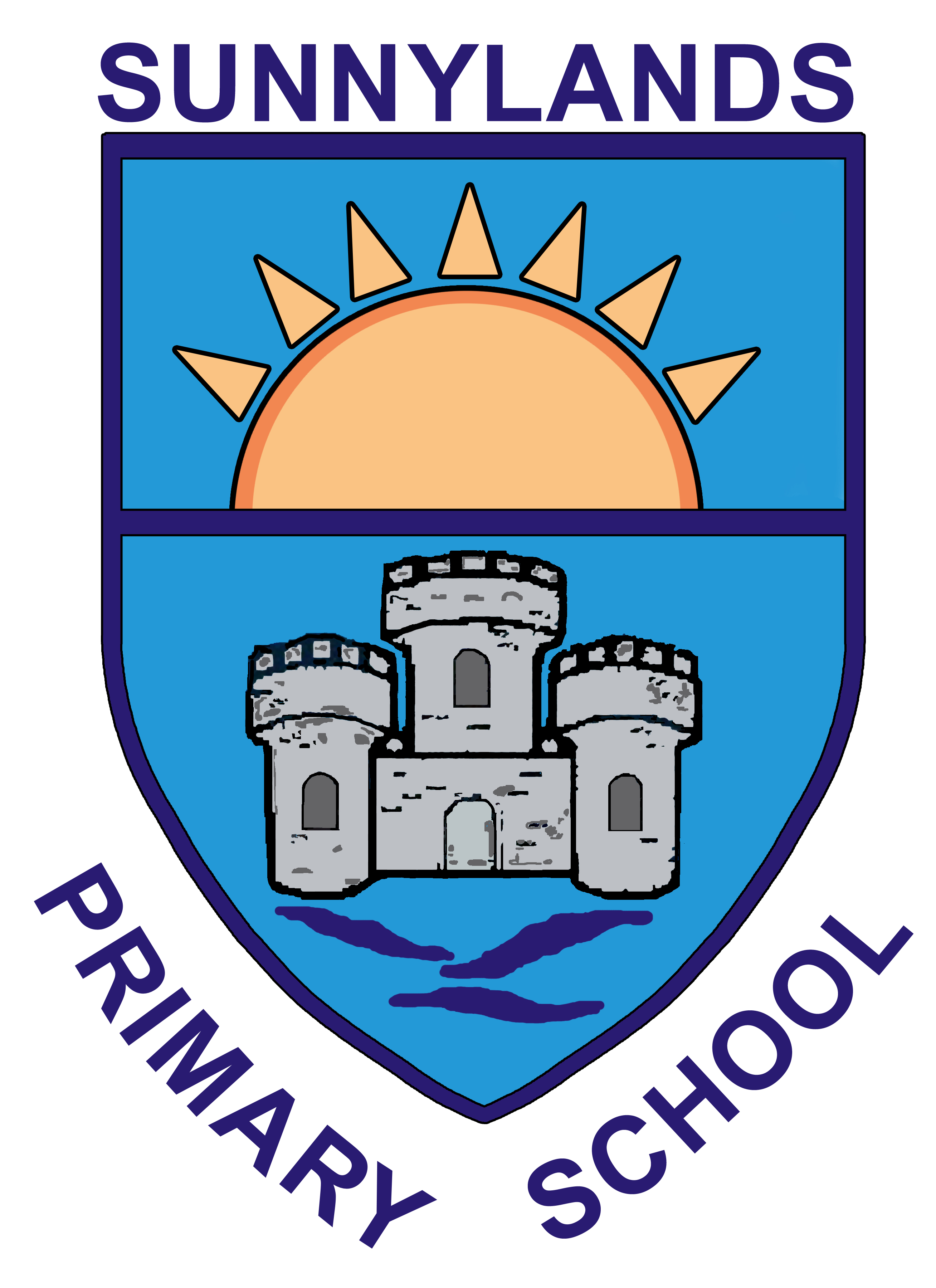   Sunnylands Primary School30th June 2020Dear Parent/Guardian/Sunnylands Family,What a summer term!! Thank you everyone for your support for all our staff throughout the last term, for all your hard work and your huge efforts in home-schooling as we worked together to educate all our children. I hope that as the end of term arrives you and your child can have a well deserved break and a rest in what will hopefully be a sun filled July and August!The staff, governors and myself have been working to put together a restart plan for the new academic year, paying close attention to government guidelines. We have put together a plan of action for the start to the new school year so that parents can plan for at least the beginning of the school year.The following plan is being put in place for the dates Monday 24th August -Wednesday 2nd September. This plan allows children to return to school on a phased basis, and with smaller numbers, to help ease them back into school life. This plan WILL NOT be altered unless there is the need for another lockdown.P7 will return on Monday 24th August from 9am- 2pm each day. Pupils will need to bring a packed lunch in either disposable wrappers or a wipe clean lunch bag, they may also bring a filled water bottle and a small snack for break. Pupils should enter school via the senior gate.P2-P6 will return to school in learning bubbles as follows;Learning Bubble 1 Thursday 27th and Friday 28th August from 9:00am – 1pm. There will be no lunch however pupils may bring a small item for break and a filled water bottle.Learning Bubble 2 Tuesday 1st September and Wednesday 2nd September from 9:00am – 1pm. There will be no lunch however pupils may bring a small item for break and a filled water bottle.Please check the group to which your child has been assigned by logging on to the website and accessing the homework area with the password, the reminder has been sent as a text message.On Thursday 3rd SeptemberP7 will continue to attend school every day and will remain until 3pm with school canteen being an option.P2-P6 will Either continue with the Learning Bubble pattern, with Group 1 attending school 9am-3pm on a Thursday and Friday and Group 2 attending on a Monday and Tuesday.ORIf government guidelines allow will return to school on a fulltime basis for all children. We will continue to monitor this throughout the summer months and I am sure the media will also keep everyone informed.P1 pupils will attend in four smaller groups on their first few days to allow them to transition smoothly into school.Group 1 Thursday 27th and Friday 28th August 9:30am-11:30amGroup 2 Thursday 27th and Friday 28th August 12:30pm-2:30pmGroup 3 Tuesday 1st and Wednesday 2nd September 9:30am-11:30amGroup 4 Tuesday 1st and Wednesday 2nd September 12:30pm-2:30pmOn Thursday 3rd SeptemberP1 will Either continue with the Learning Bubble pattern, with Group 1 and 2 attending school 9am-12:30pm on a Thursday and Friday and Group 3 and 4 attending on a Monday and Tuesday. P1 will not stay for lunch until Thursday 1st October.ORIf government guidelines allow will return to school on a fulltime basis for all children from 9am-12:30pm.There are some other points that I wish to bring to your attention at this point in order to help your preparation for the new academic year.We will be limiting items brought in from home and therefore at this point your child will not need a schoolbag at the beginning of the school year. Pupils will bring only a small item for break, a filled water bottle and, if having packed lunch, a wipe clean lunch bag or food in disposable wrappers. All stationary will be provided in school and, at this time, no materials will move between school and home. Drop off/collection times will be staggered and pupils will enter through different doors, this information will be shared with you closer to the start of the school year.Usual breakfast club and after school provision will not be feasible however if you have a significant need for breakfast club please contact school and we will endeavour to assist you. Numbers for this will be extremely limited so please do not assume you will have a place. I am aware that this is a lot of information to read however I hope that it gives some clarity to the first few days of the new school term and indeed shows the longer term options as we progress based on government guidance.I hope that you have an enjoyable and restful summer and stay safe.Please do not hesitate to contact me if I can be of further assistance. Kind regards,Joanne Lyons